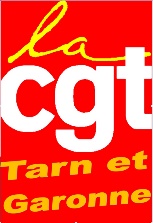 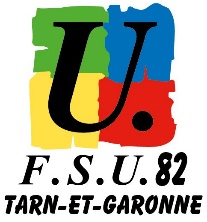 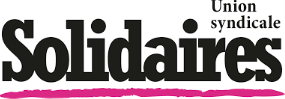 Jusqu’où va-t-on se laisser faire ? Jusqu’où laisserons-nous permettre que l’on attaque nos droits et nos libertés sous prétexte de lutter contre la pandémie ?Mobilisons-nous contre la loi sanitaire et les régressions sociales.Exigeons une politique sociale et de santé juste, démocratique et qui réponde aux besoins de l’ensemble des travailleurs.Nos organisations syndicales, avec le                             monde du travail, ne laisseront pas faire le capitalisme et appelleront à la mobilisation nécessaire pour s’opposer à de nouvelles attaques et faire entendre nos revendications.La situation est insupportable pour la jeunesse, les salariés, les privés d’emploi et les retraités.Alors que le monde des travailleurs est sans cesse mis à mal, les dispositifs d’aides aux entreprises (CICE ou les allégements des cotisations sociales) et qui contribuent de verser des dividendes même en période de crise sanitaire, ne sont pas conditionnés à quelque exigence que ce soit.C’est par la richesse créée par les travailleurs que nous pouvons exiger la réponse aux besoins des populations, par une protection sociale de haut niveau financée par les cotisations sociales, par des services publics de proximité et répondant aux besoins des travailleurs et gagner la nationalisation de tous les secteurs essentiels à la vie de l’ensemble des travailleurs.Tout cet argent dilapidé par et pour quelques-uns doit servir l’intérêt collectif. . Nous devons porter l’exigence d’un système de retraite solidaire par répartition avec de nouveaux droits.. L’augmentation générale des salaires est indispensable pour relancer l’économie réelle.. Il nous faut réduire le temps de travail pour que chacun ait un accès à l’emploi : La réduction du temps de travail à 32 heures hebdomadaire sans perte de salaire est possible.. Agissons pour qu’enfin l’égalité entre les femmes et les hommes soit une réalité.. Nous devons agir pour la sauvegarde et la réindustrialisation sur le territoire et plus particulièrement sur notre département.Les organisations syndicales CGT, FSU, SOLIDAIRES, appellent toutes les travailleuses et travailleurs à faire grève et à manifester. L’arrêt de l’économie est le seul moyen de montrer notre détermination pour arriver à un changement de société.